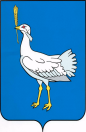 АДМИНИСТРАЦИЯСЕЛЬСКОГО ПОСЕЛЕНИЯБОЛЬШАЯ ГЛУШИЦАМУНИЦИПАЛЬНОГО РАЙОНАБОЛЬШЕГЛУШИЦКИЙСАМАРСКОЙ ОБЛАСТИ__________________________ПОСТАНОВЛЕНИЕ№ 95 от «11» мая 2022 г. О согласительной комиссии по согласованию местоположения границ земельных участков при выполнении комплексных кадастровых работ на территории сельского поселения Большая Глушица муниципального района Большеглушицкий Самарской областиВ соответствии со статьей 42.10 Федерального закона от 24.07.2007 № 221-ФЗ «О кадастровой деятельности», Постановлением Правительства Самарской области от 16.02.2016 № 60 «Об утверждении Типового регламента работы согласительной комиссии по согласованию местоположения границ земельных участков при выполнении комплексных кадастровых работ на территории Самарской области» Администрация сельского поселения Большая Глушица муниципального района Большеглушицкий Самарской областиПОСТАНОВЛЯЕТ:1. Сформировать согласительную комиссию по согласованию местоположения границ земельных участков при выполнении комплексных кадастровых работ на территории сельского поселения Большая Глушица муниципального района Большеглушицкий Самарской области (далее – комиссия) в следующем составе:Якупов Алексей Евгеньевич – глава сельского поселения Большая Глушица муниципального района Большеглушицкий Самарской области – председатель комиссии;Дыхно Наталья Валерьевна – главный специалист Администрации сельского поселения Большая Глушица муниципального района Большеглушицкий Самарской области – секретарь комиссии;Трубникова Светлана Викторовна – начальник отдела по управлению земельными ресурсами администрации муниципального района Большеглушицкий Самарской области – член комиссии (по согласованию);Рыжкова Светлана Витальевна – начальник отдела архитектуры и градостроительства администрации муниципального района Большеглушицкий Самарской области – член комиссии (по согласованию);Кузнецова Ольга Викторовна – заместитель руководителя департамента имущественных и земельных отношений министерства имущественных отношений Самарской области – член комиссии (по согласованию);представитель Территориального управления Федерального агентства по управлению государственным имуществом в Самарской области – член комиссии (по согласованию);представитель Управления Федеральной службы государственной регистрации, кадастра и картографии по Самарской области – член комиссии (по согласованию);представитель Ассоциации «Саморегулируемая организация кадастровых инженеров» – член комиссии (по согласованию).2. Утвердить прилагаемый Регламент работы согласительной комиссии по согласованию местоположения границ земельных участков при выполнении комплексных кадастровых работ на территории сельского поселения Большая Глушица муниципального района Большеглушицкий Самарской области.3. Опубликовать настоящее Постановление в газете «Большеглушицкие вести» и разместить на официальном сайте Администрации сельского поселения Большая Глушица муниципального района Большеглушицкий Самарской области в сети Интернет.4. Настоящее Постановление вступает в силу со дня его подписания.Глава сельского поселения Большая Глушица муниципального района Большеглушицкий Самарской области                                                                                 А.Е. ЯкуповПриложениек Постановлению Администрации сельского поселения Большая Глушица муниципального района Большеглушицкий Самарской области«О согласительной комиссии по согласованию местоположенияграниц земельных участков при выполнении комплексных кадастровых работна территории сельского поселения Большая Глушицамуниципального района Большеглушицкий Самарской области»от 11 мая 2022г.  № 95Регламент работы согласительной комиссии по согласованию местоположения границ земельных участков при выполнении комплексных кадастровых работ на территории сельского поселения Большая Глушица муниципального района Большеглушицкий Самарской областиI. Общие положения1. Регламент работы согласительной комиссии по согласованию местоположения границ земельных участков при выполнении комплексных кадастровых работ на территории сельского поселения Большая Глушица муниципального района Большеглушицкий Самарской области (далее – регламент) разработан на основании главы 4.1 Федерального закона от 24.07.2007 № 221-ФЗ "О государственном кадастре недвижимости" (далее - Закон о кадастре) и определяет состав, полномочия и порядок работы согласительной комиссии по согласованию местоположения границ земельных участков при выполнении комплексных кадастровых работ на территории сельского поселения Большая Глушица муниципального района Большеглушицкий Самарской области (далее – Согласительная комиссия).2. Согласительная комиссия в своей деятельности руководствуется Конституцией Российской Федерации, федеральными конституционными законами, федеральными законами, указами и распоряжениями Президента Российской Федерации, постановлениями и распоряжениями Правительства Российской Федерации, нормативными правовыми актами федеральных органов исполнительной власти, законами Самарской области, иными нормативными правовыми актами, а также настоящим регламентом.3. Целью работы Согласительной комиссии является согласование местоположения границ земельных участков при выполнении комплексных кадастровых работ на территории сельского поселения Большая Глушица муниципального района Большеглушицкий Самарской области.4. Согласительная комиссия формируется Администрацией сельского поселения Большая Глушица муниципального района Большеглушицкий Самарской области в течение двадцати рабочих дней со дня заключения контракта на выполнение комплексных кадастровых работ.II. Состав Согласительной комиссии5. В состав Согласительной комиссии включаются по одному представителю от:министерства имущественных отношений Самарской области;территориального управления Федерального агентства по управлению государственным имуществом в Самарской области, осуществляющего полномочия собственника в отношении соответствующих объектов недвижимости, находящихся в федеральной собственности;Администрации сельского поселения Большая Глушица муниципального района Большеглушицкий Самарской области,Администрации муниципального района Большеглушицкий Самарской области;Управления Федеральной службы государственной регистрации, кадастра и картографии по Самарской области;саморегулируемой организации, членом которой является кадастровый инженер.6. В состав Согласительной комиссии наряду с представителями, указанными в пункте 5 настоящего регламента, включается лицо, уполномоченное решением общего собрания членов товарищества собственников недвижимости (в том числе садоводческого или огороднического некоммерческого товарищества) либо членов потребительского кооператива (жилищного, жилищно-строительного или гаражного) либо иного гражданско-правового сообщества, указанного в пункте 3 части 6 статьи 42.2 Закона о кадастре, в случае, если выполнение комплексных кадастровых работ финансируется за счет бюджетных средств, а в случае, если выполнение таких работ финансируется за счет внебюджетных средств, - заказчики комплексных кадастровых работ (их представитель).7. Согласительная комиссия состоит из председателя, заместителя председателя, секретаря и членов Согласительной комиссии.8. Председателем Согласительной комиссии является глава сельского поселения Большая Глушица муниципального района Большеглушицкий Самарской области. Председатель Согласительной комиссии:возглавляет Согласительную комиссию и руководит ее деятельностью;планирует деятельность Согласительной комиссии, утверждает повестку дня заседаний Согласительной комиссии;председательствует на заседаниях Согласительной комиссии;организует рассмотрение вопросов повестки дня заседания Согласительной комиссии;ставит на голосование предложения по рассматриваемым вопросам, организует голосование и подсчет голосов членов Согласительной комиссии, определяет результаты их голосования;подписывает запросы, обращения и другие документы, направляемые от имени Согласительной комиссии.9. Заместитель председателя Согласительной комиссии осуществляет отдельные полномочия по поручению председателя Согласительной комиссии, а также осуществляет полномочия председателя в его отсутствие. Заместитель председателя Согласительной комиссии избирается на первом заседании из числа лиц, входящих в состав Согласительной комиссии, простым большинством голосов.10. Секретарь Согласительной комиссии:организует подготовку материалов для рассмотрения на заседаниях Согласительной комиссии;формирует проект повестки дня заседания Согласительной комиссии;уведомляет членов Согласительной комиссии о времени и месте проведения, а также о повестке дня заседания Согласительной комиссии, по их просьбе знакомит с материалами, подготовленными к заседанию Согласительной комиссии;ведет протоколы заседаний Согласительной комиссии и осуществляет их хранение;готовит протоколы заседаний Согласительной комиссии, заключение Согласительной комиссии о результатах рассмотрения возражений относительно местоположения границ земельных участков, акт согласования местоположения границ при выполнении комплексных кадастровых работ;оформляет запросы, обращения и другие документы, направляемые от имени Согласительной комиссии;ведет делопроизводство Согласительной комиссии;организует направление заказчику комплексных кадастровых работ проекта карты-плана территории, оформленного исполнителем комплексных кадастровых работ, для утверждения.В отсутствие секретаря Согласительной комиссии его полномочия возлагаются председателем Согласительной комиссии на иного члена Согласительной комиссии.11. Состав Согласительной комиссии утверждается постановлением Администрации сельского поселения Большая Глушица муниципального района Большеглушицкий Самарской области.III. Полномочия Согласительной комиссии12. К полномочиям Согласительной комиссии относятся:рассмотрение возражений заинтересованных лиц, указанных в части 3 статьи 39 Закона о кадастре (далее – заинтересованные лица), относительно местоположения границ земельных участков;подготовка заключения Согласительной комиссии о результатах рассмотрения возражений заинтересованных лиц относительно местоположения границ земельных участков, в том числе о нецелесообразности изменения проекта карты-плана территории в случае необоснованности таких возражений или о необходимости изменения исполнителем комплексных кадастровых работ карты-плана территории в соответствии с такими возражениями (далее - Заключение Согласительной комиссии);оформление акта согласования местоположения границ при выполнении комплексных кадастровых работ;разъяснение заинтересованным лицам возможности разрешения земельного спора о местоположении границ земельных участков в судебном порядке.IV. Порядок работы Согласительной комиссии13. В целях согласования местоположения границ земельных участков, являющихся объектами комплексных кадастровых работ и расположенных в границах территории выполнения этих работ, Согласительная комиссия проводит заседание, на которое приглашаются заинтересованные лица и исполнитель комплексных кадастровых работ. Заседание проводится в очной форме при участии членов Согласительной комиссии и заинтересованных лиц.14. Дата, время и место заседания Согласительной комиссии указываются в извещении о проведении заседания Согласительной комиссии.15. Извещение о проведении заседания Согласительной комиссии, содержащее в том числе уведомление о завершении подготовки проекта карты-плана территории, опубликовывается, размещается и направляется заказчиком комплексных кадастровых работ способами, установленными Законом о кадастре для опубликования, размещения и направления извещения о начале выполнения комплексных кадастровых работ, не менее чем за пятнадцать рабочих дней до дня проведения указанного заседания.16. Согласительная комиссия обеспечивает ознакомление любых лиц с проектом карты-плана территории в соответствии с регламентом работы Согласительной комиссии путем:направления проекта карты-плана территории в форме электронного документа в соответствии с запросом заявителя;предоставления возможности ознакомления с проектом карты-плана территории в форме документа на бумажном носителе по месту нахождения Согласительной комиссии.17. Согласительная комиссия правомочна решать вопросы, если на ее заседании присутствуют не менее чем две трети от установленного числа ее членов.18. Голосование по всем вопросам проводится открыто. При голосовании мнение членов Согласительной комиссии выражается словами "за" или "против". Члены Согласительной комиссии не вправе воздерживаться от голосования. Решение Согласительной комиссии по всем вопросам считается принятым, если за него проголосовало более половины присутствующих на заседании членов Согласительной комиссии либо если при равенстве голосов членов Согласительной комиссии председательствующий на заседании голосовал "за" принятие решения.19. На заседании Согласительной комиссии по вопросу согласования местоположения границ земельных участков представляется проект карты-плана территории, разъясняются результаты выполнения комплексных кадастровых работ, порядок согласования местоположения границ земельных участков и регламент работы Согласительной комиссии.20. При выполнении комплексных кадастровых работ согласование местоположения границ проводится в отношении земельных участков, местоположение границ которых подлежит обязательному согласованию в соответствии с Законом о кадастре.21. Возражения заинтересованных лиц относительно местоположения границ земельных участков могут быть представлены в письменной форме в Согласительную комиссию в период со дня опубликования извещения о проведении заседания Согласительной комиссии до дня проведения данного заседания, а также в течение тридцати пяти календарных дней со дня проведения первого заседания Согласительной комиссии.Указанные возражения представляются заинтересованными лицами относительно местоположения границ земельных участков:кадастровые сведения о которых не соответствуют требованиям к описанию местоположения границ земельных участков;занятых зданиями или сооружениями, площадями, улицами, проездами, набережными, скверами, бульварами, водными объектами, пляжами и другими объектами общего пользования, образование которых предусмотрено на основании проекта межевания территории, подготовленного в порядке, установленном законодательством о градостроительной деятельности.22. Возражения относительно местоположения границ земельного участка должны содержать сведения о лице, направившем данные возражения, в том числе фамилию, имя и (при наличии) отчество, а также адрес правообладателя и (или) адрес электронной почты правообладателя, реквизиты документа, удостоверяющего его личность, обоснование причин его несогласия с местоположением границ земельного участка, кадастровый номер земельного участка (при наличии) или обозначение образуемого земельного участка в соответствии с проектом карты-плана территории. К указанным возражениям должны быть приложены копии документов, подтверждающих право лица, направившего данные возражения, на такой земельный участок, или иные документы, устанавливающие или удостоверяющие права на такой земельный участок, а также документы, определяющие или определявшие местоположение границ при образовании такого земельного участка (при наличии).23. Акты согласования местоположения границ при выполнении комплексных кадастровых работ и Заключения Согласительной комиссии о рассмотрении возражений заинтересованных лиц оформляются Согласительной комиссией в форме документов на бумажном носителе, которые хранятся Администрацией сельского поселения Большая Глушица муниципального района Большеглушицкий Самарской области.24. При согласовании местоположения границ или частей границ земельного участка в рамках выполнения комплексных кадастровых работ местоположение таких границ или их частей считается согласованным, если:заинтересованными лицами не представлены возражения относительно местоположения границ или частей границ земельного участка;местоположение границ или частей границ земельного участка установлено на основании вступившего в законную силу судебного акта, в том числе в связи с рассмотрением земельного спора о местоположении границ земельного участка.В случае предоставления заинтересованными лицами возражений относительно местоположения границ или частей границ земельного участка, за исключением случаев, если земельный спор о местоположении границ земельного участка был разрешен в судебном порядке, местоположение таких границ или частей границ земельного участка считается спорным.25. По результатам работы Согласительной комиссии составляются:протокол заседания Согласительной комиссии по вопросу согласования местоположения границ земельных участков, форма и содержание которого утверждаются органом нормативно-правового регулирования в сфере кадастровых отношений;заключение Согласительной комиссии о результатах рассмотрения возражений относительно местоположения границ или частей границ земельных участков.Протокол заседания по вопросу согласования местоположения границ земельных участков и Заключение Согласительной комиссии составляются по одному экземпляру для каждого члена Согласительной комиссии, для исполнителя комплексных кадастровых работ, а также заинтересованных лиц.26. В течение двадцати рабочих дней со дня истечения срока представления возражений, предусмотренных пунктом 21 настоящего регламента, Согласительная комиссия направляет заказчику комплексных кадастровых работ для утверждения оформленный исполнителем комплексных кадастровых работ проект карты-плана территории в окончательной редакции и необходимые для его утверждения материалы заседания Согласительной комиссии.27. Земельные споры о местоположении границ земельных участков, не урегулированные в результате согласования местоположения границ земельных участков, в отношении которых выполнены комплексные кадастровые работы, после оформления акта согласования местоположения границ при выполнении комплексных кадастровых работ разрешаются в судебном порядке.28. Наличие или отсутствие утвержденного заключения Согласительной комиссии не препятствует обращению в суд для разрешения земельных споров о местоположении границ земельных участков, расположенных на территории, на которой выполняются комплексные кадастровые работы.